ФЕДЕРАЛЬНОЕ АГЕНТСТВО ЖЕЛЕЗНОДОРОЖНОГО ТРАНСПОРТА Федеральное государственное бюджетное образовательное учреждение высшего профессионального образования«Петербургский государственный университет путей сообщения Императора Александра I»(ФГБОУ ВПО ПГУПС)Кафедра «Иностранные языки»РАБОЧАЯ ПРОГРАММАдисциплины«ДЕЛОВОЙ ИНОСТРАННЫЙ ЯЗЫК» (ФТД.1)для направления23.04.02 «Наземные транспортно-технологические комплексы» по магистерской программе «Ремонт и эксплуатация
наземных транспортно-технологических комплексов и систем»Форма обучения – очная, заочнаяСанкт-Петербург2015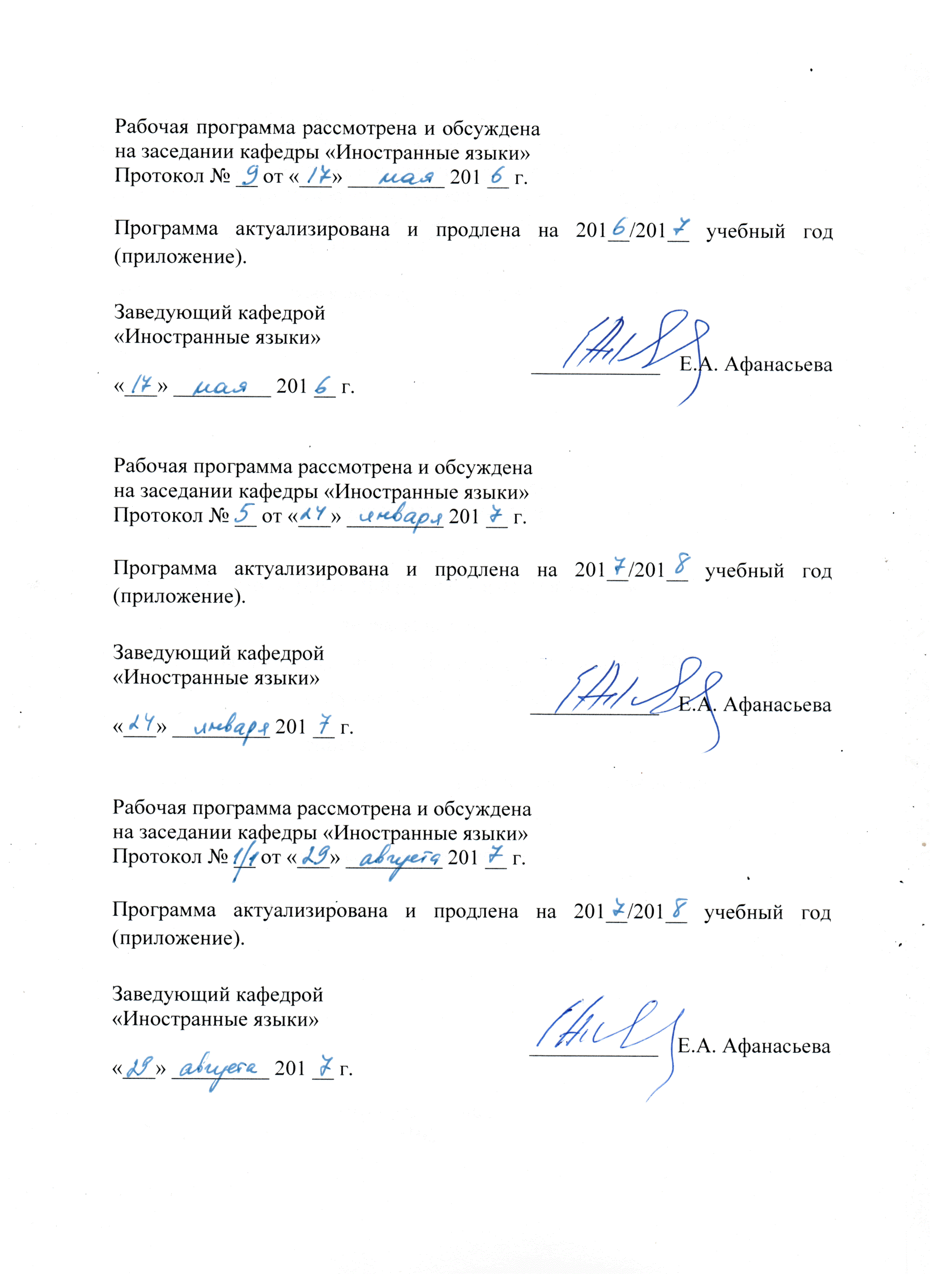 ЛИСТ СОГЛАСОВАНИЙ 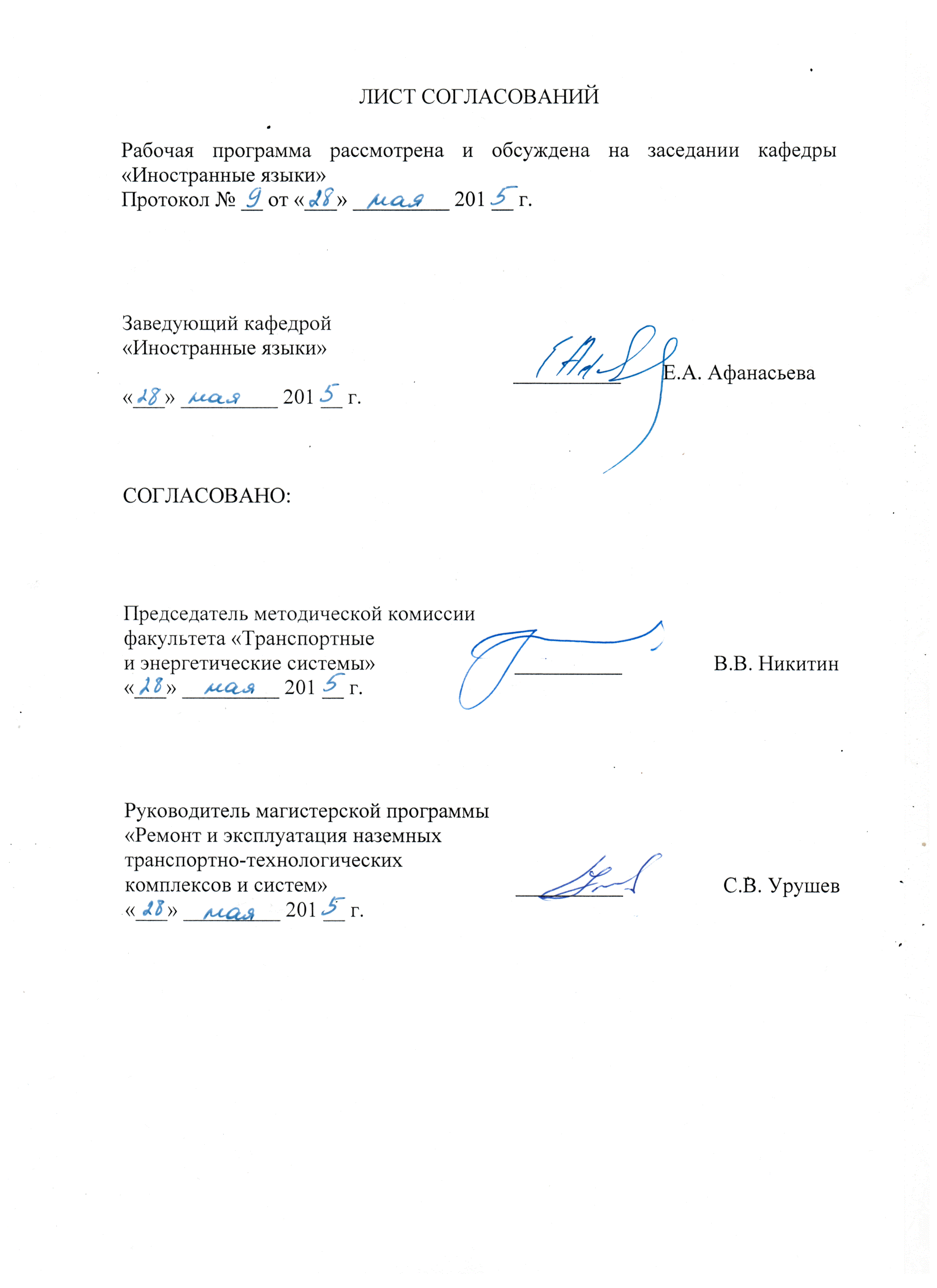 Рабочая программа рассмотрена и обсуждена на заседании кафедры «Иностранные языки»Протокол № __ от «___» _________ 201 __ г.1. Цели и задачи дисциплиныРабочая программа составлена в соответствии с ФГОС ВО, утвержденным «06» марта 2015 г., приказ № 159 по направлению 23.04.02 «Наземные транспортно-технологические комплексы», по дисциплине «Деловой иностранный язык».Целью изучения дисциплины является формирование  и развитие умений и навыков в области иностранной коммуникативной компетенции будущего специалиста, позволяющей использовать иностранный язык как средство делового общения.Для достижения поставленной цели решаются следующие задачи:развитие у обучающихся когнитивной компетентности;развитие   социокультурной компетентности;развитие прагматической компетентности;развитие и воспитание личностных качеств обучающихся средствами иностранного языка.2. Перечень планируемых результатов обучения по дисциплине, соотнесенных с планируемыми результатами освоения основной профессиональной образовательной программыПланируемыми результатами обучения по дисциплине являются: приобретение знаний, умений, навыков.В результате освоения дисциплины обучающийся должен:ЗНАТЬ:особенности системы изучаемого иностранного языка, его грамматические и лексические аспекты, относящиеся к деловому общению, письменному и устному;УМЕТЬ:применять знания иностранного языка в ситуациях делового общения (в соответствии с избранной специальностью);применять знания иностранного языка при составлении деловых документов;ВЛАДЕТЬ:навыками оформления результатов решения профессиональных задач на иностранном языке;коммуникативными навыками в ситуациях делового общения (в соответствии с избранной специальностью).Изучение дисциплины направлено на формирование следующих общекультурных компетенций (ОК):способность к саморазвитию, самореализации, использованию творческого потенциала (ОК-3);способность свободно пользоваться государственным языком Российской Федерации и иностранным языком как средствами делового общения (ОК-4).Изучение дисциплины направлено на формирование следующих общепрофессиональных компетенций (ОПК):способность использовать иностранный язык в профессиональной сфере (ОПК-3).Область профессиональной деятельности обучающихся, освоивших данную дисциплину, приведена в п. 2.1 общей характеристики ОПОП.Объекты профессиональной деятельности обучающихся, освоивших данную дисциплину, приведены в п. 2.2 общей характеристики ОПОП.3. Место дисциплины в структуре основной профессиональной образовательной программыДисциплина «Деловой иностранный язык» (ФТД.1) относится к факультативам.4. Объем дисциплины и виды учебной работыДля очной формы обученияДля заочной формы обученияПримечания: «Форма контроля знаний» – зачет (З).5. Содержание и структура дисциплины5.1 Содержание дисциплины5.2 Разделы дисциплины и виды занятийДля очной форы обученияДля заочной форы обучения6. Перечень учебно-методического обеспечения для самостоятельной работы обучающихся по дисциплине7. Фонд оценочных средств для проведения текущего контроля успеваемости и промежуточной аттестации обучающихся по дисциплинеФонд оценочных средств по дисциплине является неотъемлемой частью рабочей программы и представлен отдельным документом, рассмотренным на заседании кафедры и утвержденным заведующим кафедрой.8. Перечень основной и дополнительной учебной литературы, нормативно-правовой документации и других изданий, необходимых для освоения дисциплины8.1 Перечень основной учебной литературы, необходимой для освоения дисциплиныАфанасьева, Е.А. Ситуации делового общения: учебное пособие по английскому языку [Электронный ресурс] : учебное пособие / Е.А. Афанасьева, И.Л. Лютомская, И.М. Павлова [и др.]. — Электрон. дан. — СПб. : ПГУПС (Петербургский государственный университет путей сообщения Императора Александра I), 2012. — 60 с. — Режим доступа: http://e.lanbook.com/books/element.php?pl1_id=631988.2 Перечень дополнительной учебной литературы, необходимой для освоения дисциплиныTopical Issues: учебно-методическое пособие на английском языке [Электронный ресурс] : учебно-методическое пособие. — Электрон. дан. — СПб. : ПГУПС (Петербургский государственный университет путей сообщения Императора Александра I), 2013. — 18 с. — Режим доступа: http://e.lanbook.com/books/element.php?pl1_id=411098.3 Переченьнормативно-правовой документации, необходимой для освоения дисциплиныПри освоении данной дисциплины нормативно-правовая документация не используется.8.4 Другие издания, необходимые для освоения дисциплиныD. Grant, R. McLarty «Business Basics». Oxford University Press, 2008. – 185 p.;V. Hollett, M. Duckworth «Business Objectives». Oxford University press, 2007. – 178 p.;S. Clarke, M. Powell «In Company». Macmillan, 2008. –144 p.;P. Emmerson «Business Grammar Builder». Macmillan, 2010. – 273 p.;N. Robinson «Cambridge English for Marketing». Cambridge University Press, 2010. – 120 p. Erica J. Williams. «Presentations in English». Macmillan Education, 2008. – 128 p.International Railway Journal (за последние пять лет);Railway Age (за последние пять лет);Modern Railways (за последние пять лет);Railway Gazette (за последние пять лет);Japanese Railway Engineering (за последние пять лет).9. Перечень ресурсов информационно-телекоммуникационной сети «Интернет», необходимых для освоения дисциплиныМонолингвальный он-лайнсловарь Oxford Advanced Learner’s Dictionary. [Электронный ресурс]. Режим доступа: www.oxfordlearnersdictionaries.com/, свободный. – Загл. с экрана.Oxford University Press [Электронный ресурс]. Режим доступа: http://global.oup.com/?cc=ru, свободный. – Загл. с экрана.Cambridge Open [Электронный ресурс]. Режим доступа: https://www.cambridge.org/core/what-we-publish/open-access, свободный. – Загл. с экрана.BBC Learning English [Электронный ресурс]. Режим доступа: http://www.bbc.co.uk/learningenglish/english/, свободный. – Загл. с экрана.Railway Technology [Электронный ресурс]. Режим доступа: www.railway-technology.com/, свободный. – Загл. с экрана.Электронно-библиотечная система ЛАНЬ [Электронный ресурс]. Режим доступа:  https://e.lanbook.com/books — Загл. с экрана.Личный кабинет обучающегося  и электронная информационно-образовательная среда [Электронный ресурс]. Режим доступа:  http://sdo.pgups.ru (для доступа к полнотекстовым документам требуется авторизация).  10. Методические указания для обучающихся по освоению дисциплиныПорядок изучения дисциплины следующий:Освоение разделов дисциплины производится в порядке, приведенном в разделе 5 «Содержание и структура дисциплины». Обучающийся должен освоить все разделы дисциплины с помощью учебно-методического обеспечения, приведенного в разделах 6, 8 и 9 рабочей программы. Для формирования компетенций обучающийся должен представить выполненные типовые контрольные задания или иные материалы, необходимые для оценки знаний, умений, навыков, предусмотренные текущим контролем (см. фонд оценочных средств по дисциплине).По итогам текущего контроля по дисциплине, обучающийся должен пройти промежуточную аттестацию (см. фонд оценочных средств по дисциплине).11. Перечень информационных технологий, используемых при осуществлении образовательного процесса по дисциплине, включая перечень программного обеспечения и информационных справочных системПеречень информационных технологий, используемых при осуществлении образовательного процесса по дисциплине «Деловой иностранный язык» (ФТД.1):технические средства (персональные компьютеры, проектор, интерактивная доска,акустическая система);методыобучения с использованием информационных технологий(демонстрация мультимедийныхматериалов);личный кабинет обучающегося  и электронная информационно-образовательная среда Петербургского государственного университета путей сообщения Императора Александра I [Электронный ресурс]. Режим доступа:  http://sdo.pgups.ru (для доступа к полнотекстовым документам требуется авторизация);программное обеспечение:Microsoft Windows;Microsoft Office.12. Описание материально-технической базы, необходимой для осуществления образовательного процесса по дисциплинеМатериально-техническая база, необходимая для осуществления образовательного процесса по дисциплине, включает в свой состав специальные помещения:учебные аудитории для проведения практических занятий, групповых и индивидуальных консультаций, текущего контроля и промежуточной аттестации; помещения для самостоятельной работы;помещения для хранения и профилактического обслуживания технических средств обучения. Специальные помещения    укомплектованы специализированной мебелью и соответствуют действующим санитарным и противопожарным нормам и правилам.Специальные помещения    укомплектованы средствами обучения, служащими для представления учебной информации большой аудитории.Для проведения практических занятий предлагаются технические средства обучения — портативные компьютеры и акустические системы.Помещения для самостоятельной работы обучающихся оснащены компьютерной техникой с возможностью подключения к сети «Интернет» и обеспечением доступа в электронную информационно-образовательную среду организации.Число посадочных мест в аудиториях для практических занятий больше либо равно списочному составу групп обучающихся.Заведующий кафедрой 
«Иностранные языки»__________Е.А. Афанасьева«___» _________ 201 __ г.СОГЛАСОВАНО:Председатель методической комиссии факультета «Транспортные
и энергетические системы»__________В.В. Никитин«___» _________ 201 __ г.Руководитель магистерской программы «Ремонт и эксплуатация наземных транспортно-технологических комплексов и систем»__________С.В. Урушев«___» _________ 201 __ г.Вид учебной работыВсего часовСеместрВид учебной работыВсего часов4Контактная работа (по видам учебных занятий)В том числе:лекции (Л)практические занятия (ПЗ)лабораторные работы (ЛР)180180180180Самостоятельная работа (СРС) (всего)1818Контроль00Форма контроля знанийЗЗОбщая трудоемкость: час / з.е.36 / 1.036 / 1.0Вид учебной работыВсего часовКурсВид учебной работыВсего часов2Контактная работа (по видам учебных занятий)В том числе:лекции (Л)практические занятия (ПЗ)лабораторные работы (ЛР)40404040Самостоятельная работа (СРС) (всего)2828Контроль44Форма контроля знанийЗЗОбщая трудоемкость: час / з.е.36 / 1.036 / 1.0№ п/пНаименование раздела дисциплины
(по видам речевой деятельности)Содержание разделаМодуль 1 — Деловая корреспонденция (на иностранном языке)Модуль 1 — Деловая корреспонденция (на иностранном языке)Модуль 1 — Деловая корреспонденция (на иностранном языке)1ЧтениеОзнакомительное, изучающее, просмотровое; понимание основной информации; полное и точное понимание содержания различных видов деловой корреспонденции (информационные запросы, коммерческие предложения, заказы, рекламации и др.). Нахождение правильных лексических и грамматических эквивалентов в двух языках при переводе и составлении деловой корреспонденции. Работа над терминологией.2ГоворениеКраткое устное сообщение по тематике делового общения.3АудированиеПолное и точное понимание фактов, деталей и т.п. содержания делового речевого сообщения. 4ПисьмоУмение составлять различного рода деловые документы (информационные запросы, коммерческие предложения, заказы, рекламации и др.), а также составлять ответные сообщения.5Языковые средстваЛексические и грамматические средства в рамках темы модуля.Модуль 2 — Ситуации делового общения (на иностранном языке)Модуль 2 — Ситуации делового общения (на иностранном языке)Модуль 2 — Ситуации делового общения (на иностранном языке)1ЧтениеВладение основными методами поиска информации в деловых текстах общетехнической направленности.2ГоворениеВладение речевым этикетом делового общения; диалогическая и монологическая речь в ситуациях делового общения (поддержание светской беседы (smalltalk), участие в отраслевых выставках, участие в совещаниях, переговорах)3АудированиеПонимание на слух речевых сообщений в контексте делового общения.4ПисьмоУмение составлять этикетные деловые (электронные) письма (followupe-mails).5Языковые средстваЛексические и грамматические средства в рамках темы модуля.№ п/пНаименование раздела дисциплиныЛПЗЛРСРС1Модуль 1: Деловая корреспонденция (на иностранном языке)08082Модуль 2: Ситуации делового  общения (на иностранном языке)010010ИтогоИтого018018№ п/пНаименование раздела дисциплиныЛПЗЛРСРС1Модуль 1: Деловая корреспонденция (на иностранном языке)020182Модуль 2: Ситуации делового  общения (на иностранном языке)02010ИтогоИтого04028№п/пНаименование раздела дисциплиныПеречень учебно-методического обеспечения1Модуль 1: Деловая корреспонденция (на иностранном языке)Афанасьева, Е.А. Ситуации делового общения: учебное пособие по английскому языку [Электронный ресурс] : учебное пособие / Е.А. Афанасьева, И.Л. Лютомская, И.М. Павлова [и др.]. — Электрон. дан. — СПб. : ПГУПС (Петербургский государственный университет путей сообщения Императора Александра I), 2012. — 60 с. — Режим доступа: http://e.lanbook.com/books/element.php?pl1_id=63198TopicalIssues: учебно-методическое пособие на английском языке [Электронный ресурс] : учебно-методическое пособие. — Электрон. дан. — СПб. : ПГУПС (Петербургский государственный университет путей сообщения Императора Александра I), 2013. — 18 с. — Режим доступа: http://e.lanbook.com/books/element.php?pl1_id=41109Журналы на иностранных языках по тематике магистерской программы, в том числе по профилю железнодорожных специальностей (за последние пять лет):International Railway Journal,Railway Age,Railway Gazette,Japanese Railway Engineering2Модуль 2: Ситуации делового  общения (на иностранном языке)Афанасьева, Е.А. Ситуации делового общения: учебное пособие по английскому языку [Электронный ресурс] : учебное пособие / Е.А. Афанасьева, И.Л. Лютомская, И.М. Павлова [и др.]. — Электрон. дан. — СПб. : ПГУПС (Петербургский государственный университет путей сообщения Императора Александра I), 2012. — 60 с. — Режим доступа: http://e.lanbook.com/books/element.php?pl1_id=63198TopicalIssues: учебно-методическое пособие на английском языке [Электронный ресурс] : учебно-методическое пособие. — Электрон. дан. — СПб. : ПГУПС (Петербургский государственный университет путей сообщения Императора Александра I), 2013. — 18 с. — Режим доступа: http://e.lanbook.com/books/element.php?pl1_id=41109Журналы на иностранных языках по тематике магистерской программы, в том числе по профилю железнодорожных специальностей (за последние пять лет):International Railway Journal,Railway Age,Railway Gazette,Japanese Railway EngineeringРазработчик программы
доцент кафедры «Иностранные языки»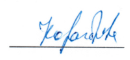 С.А. Кораблёва«28» мая 2015 г.